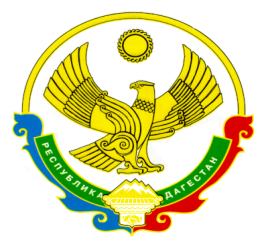 МИНИСТЕРСТВО ОБРАЗОВАНИЯ И НАУКИРЕСПУБЛИКИ ДАГЕСТАН.Махачкала, ул. Даниялова, 32, тел.67-18-48ПРЕДПИСАНИЕ об устранении выявленных нарушенийМКОУ «Эчединская СОШ-детский сад»(наименование лицензиата и (или) учредителя),368907, Цумадинский район, с.Эчеда(адрес лицензиата и (или) учредителя)В период с 09.08.2017г. по 23.08.2017г.на основании приказа Минобрнауки РД от 03.08.2017. № 2164-04/17(реквизиты приказа Министерства образования и науки Республики Дагестан)должностным лицом, уполномоченным на проведение проверки:1.Главным специалистом-экспертом УНКСО МинобрнаукиРД Черкашиной Любовью Ивановной,(должность, фамилия, имя, отчество (при наличии) представителей Министерства образования и науки РД)проведена плановая  выездная проверка соблюдения законодательства Российской Федерации в области образования:-в части соблюдения требований законодательства российской Федерации в области образования в нормативных правовых актах, регламентирующих образовательный процесс в образовательном учреждении;- в части соблюдения лицензионных требований и условий при осуществлении образовательной деятельности муниципальным казенным общеобразовательным учреждением;-в части соответствия качества и содержания образования в образовательной организации требованиям федерального государственного образовательного стандарта.В результате проверки выявлены следующие нарушения: (акт проверки от 23.08. 2017г.)На основании изложенного, в соответствии с пунктом 6 статьи 93 Федерального закона от 29.12.2012г. № 273-ФЗ «Об образовании в Российской Федерации»ПРЕДЛАГАЮ:1.Принять меры к устранению выявленных нарушений лицензионных
требований и условий, причин, способствующих их совершению.2. При необходимости рассмотреть вопрос о привлечении к
дисциплинарной ответственности должностных лиц, допустивших
ненадлежащее исполнение своих обязанностей.3.Представить в Министерство образования и науки РД отчет об исполнении предписания с приложением документов (копий документов), подтверждающих исполнение предписания, в срок до 18 января 2018г.Неисполнение настоящего предписания в установленный срок влечет ответственность, установленную законодательством Российской Федерации.Главный специалист-эксперт УНКСО                                           Черкашина Л.Получил: директор ОУ                                                               подписьОт 23.08. 2017 № 04-КН-40Директору МКОУ«Эчединская СОШ-детский сад»Цумадинского района368907, Цумадинский район, с.Эчедаместо составления предписания№ п/пПеречень выявленных нарушенийПеречень выявленных нарушенийПеречень выявленных нарушенийПункт (абзац пункта) нормативногоправового акта и нормативный правовойакт, требования которого нарушеныПункт (абзац пункта) нормативногоправового акта и нормативный правовойакт, требования которого нарушеныНачальное, основное общее, среднее общее образованиеНачальное, основное общее, среднее общее образованиеНачальное, основное общее, среднее общее образованиеВ части соблюдения требований законодательства Российской Федерации в области образования в нормативных правовых актах, регламентирующих образовательный процесс в образовательном учреждении:В части соблюдения требований законодательства Российской Федерации в области образования в нормативных правовых актах, регламентирующих образовательный процесс в образовательном учреждении:В части соблюдения требований законодательства Российской Федерации в области образования в нормативных правовых актах, регламентирующих образовательный процесс в образовательном учреждении:1.Структура официального сайта ОУ не соответствует требованиям.Структура официального сайта ОУ не соответствует требованиям.Структура официального сайта ОУ не соответствует требованиям.Структура официального сайта ОУ не соответствует требованиям.Пункт 21 Части3 статьи 28  Федерального закона от 29 декабря 2012г. № 273-ФЗ «Об образовании в Российской Федерации»,приказ Федеральной службы по надзору в сфере образования и науки от 29.05.2014г.№ 785.2.отчет по самообследованию, обеспечение функционирования внутренней системы оценки качества образования не обновлен на 2016/2017 уч.год.отчет по самообследованию, обеспечение функционирования внутренней системы оценки качества образования не обновлен на 2016/2017 уч.год.отчет по самообследованию, обеспечение функционирования внутренней системы оценки качества образования не обновлен на 2016/2017 уч.год.отчет по самообследованию, обеспечение функционирования внутренней системы оценки качества образования не обновлен на 2016/2017 уч.год.пункта 13 части 3 статьи 28Федерального закона от 29 декабря 2012г. № 273-ФЗ «Об образовании в Российской Федерации».3.- В книге для учета бланков аттестатов и приложений нет записи решения педагогического совета и приказов о переводе и выдаче аттестатов выпускникам 9 и 11 классов, имеет место исправления оценок, нет подписи кл.руководителя, печати ОУ.- В книге для учета бланков аттестатов и приложений нет записи решения педагогического совета и приказов о переводе и выдаче аттестатов выпускникам 9 и 11 классов, имеет место исправления оценок, нет подписи кл.руководителя, печати ОУ.- В книге для учета бланков аттестатов и приложений нет записи решения педагогического совета и приказов о переводе и выдаче аттестатов выпускникам 9 и 11 классов, имеет место исправления оценок, нет подписи кл.руководителя, печати ОУ.- В книге для учета бланков аттестатов и приложений нет записи решения педагогического совета и приказов о переводе и выдаче аттестатов выпускникам 9 и 11 классов, имеет место исправления оценок, нет подписи кл.руководителя, печати ОУ.Приказа Минобрнауки РФ от 14.02.2014г. №115 «Об утверждении Порядка выдачи документов государственного образца об основном и среднем общем образовании, заполнения, хранения и учета соответствующих бланков документов»4.в ОУведение классных журналов производится с нарушениями (оценки в 4 кл. (ОРКСЭ).в ОУведение классных журналов производится с нарушениями (оценки в 4 кл. (ОРКСЭ).в ОУведение классных журналов производится с нарушениями (оценки в 4 кл. (ОРКСЭ).в ОУведение классных журналов производится с нарушениями (оценки в 4 кл. (ОРКСЭ).  Пункт 11 части 3 статьи 28 Федерального закона от 29.12.2012г. №273-ФЗ «Об образовании в Российской федерации»5. в ОУ отсутствует приказ о проведении итоговой аттестации. в ОУ отсутствует приказ о проведении итоговой аттестации. в ОУ отсутствует приказ о проведении итоговой аттестации. в ОУ отсутствует приказ о проведении итоговой аттестации.Часть 3 статьи 59 Федерального закона от 29 декабря 2012г. № 273-ФЗ «Об образовании в Российской Федерации» .6.На день проверки в ОУ нет: инструктажа по техники безопасности, ограждения территории ОУ.На день проверки в ОУ нет: инструктажа по техники безопасности, ограждения территории ОУ.На день проверки в ОУ нет: инструктажа по техники безопасности, ограждения территории ОУ.На день проверки в ОУ нет: инструктажа по техники безопасности, ограждения территории ОУ.пункта 3 части 8 статьи 41   Федерального закона от 29 декабря 2012г. № 273-ФЗ «Об образовании в Российской Федерации»В части соблюдения лицензионных требований и условий при осуществлении  образовательной деятельности: замечаний нетВ части соблюдения лицензионных требований и условий при осуществлении  образовательной деятельности: замечаний нетВ части соблюдения лицензионных требований и условий при осуществлении  образовательной деятельности: замечаний нетВ части соблюдения лицензионных требований и условий при осуществлении  образовательной деятельности: замечаний нетВ части соблюдения лицензионных требований и условий при осуществлении  образовательной деятельности: замечаний нетВ части соблюдения лицензионных требований и условий при осуществлении  образовательной деятельности: замечаний нетпо контролю качества:- в части соответствия качества и содержания образования в образовательной организации требованиям федерального государственного образовательного стандарта 	по контролю качества:- в части соответствия качества и содержания образования в образовательной организации требованиям федерального государственного образовательного стандарта по контролю качества:- в части соответствия качества и содержания образования в образовательной организации требованиям федерального государственного образовательного стандарта 	по контролю качества:- в части соответствия качества и содержания образования в образовательной организации требованиям федерального государственного образовательного стандарта по контролю качества:- в части соответствия качества и содержания образования в образовательной организации требованиям федерального государственного образовательного стандарта 	по контролю качества:- в части соответствия качества и содержания образования в образовательной организации требованиям федерального государственного образовательного стандарта по контролю качества:- в части соответствия качества и содержания образования в образовательной организации требованиям федерального государственного образовательного стандарта 	по контролю качества:- в части соответствия качества и содержания образования в образовательной организации требованиям федерального государственного образовательного стандарта по контролю качества:- в части соответствия качества и содержания образования в образовательной организации требованиям федерального государственного образовательного стандарта 	по контролю качества:- в части соответствия качества и содержания образования в образовательной организации требованиям федерального государственного образовательного стандарта по контролю качества:- в части соответствия качества и содержания образования в образовательной организации требованиям федерального государственного образовательного стандарта 	по контролю качества:- в части соответствия качества и содержания образования в образовательной организации требованиям федерального государственного образовательного стандарта 11в рабочих программах учебных предметов и курсов внеурочной деятельности в разделе календарно-тематическом планировании не предусмотрено: -описание  материально-технического обеспечения образовательного процесса; - не указаны сроки проведения контрольных, лабораторных и других проверочных работ в соответствии требований курса предмета по плану (фактически);в рабочих программах учебных предметов и курсов внеурочной деятельности в разделе календарно-тематическом планировании не предусмотрено: -описание  материально-технического обеспечения образовательного процесса; - не указаны сроки проведения контрольных, лабораторных и других проверочных работ в соответствии требований курса предмета по плану (фактически);в рабочих программах учебных предметов и курсов внеурочной деятельности в разделе календарно-тематическом планировании не предусмотрено: -описание  материально-технического обеспечения образовательного процесса; - не указаны сроки проведения контрольных, лабораторных и других проверочных работ в соответствии требований курса предмета по плану (фактически);Пункт 5и 7статьи 12Федерального закона от 29 декабря 2012г. № 273-ФЗ «Об образовании в Российской Федерации».приказа Минобрнауки РФ от 06.10.2009 № 373 «Об утверждении и введении в действие федерального государственного образовательного стандарта начального общего образования (с изменениями от 29.11.2010 № 1241) и приказа Минобрнауки РФ от 22.09.2011 № 2357 «О внесении изменений в федеральный государственный образовательный стандарт начального общего образования, утвержденный приказом Министерства образования и науки РФ от 06.10. 2009 № 373»2.2.-в структуре ООП НОО не выделяются (или полностью отсутствуют) «Целевой», «Содержательный» или «Организационный» разделы и нарушается их последовательность-в структуре ООП НОО не выделяются (или полностью отсутствуют) «Целевой», «Содержательный» или «Организационный» разделы и нарушается их последовательность-в структуре ООП НОО не выделяются (или полностью отсутствуют) «Целевой», «Содержательный» или «Организационный» разделы и нарушается их последовательностьприказа Минобрнауки РФ от 22.09.2011 № 2357 «О внесении изменений в федеральный государственный образовательный стандарт начального общего образования, утвержденный приказом Министерства образования и науки РФ от 06.10. 2009 № 373»: